ՈՐՈՇՈՒՄ N 78-Ա30 ՀՈՒՆԻՍԻ 2020թ.ՀԱՅԱՍՏԱՆԻ ՀԱՆՐԱՊԵՏՈՒԹՅԱՆ ՍՅՈՒՆԻՔԻ ՄԱՐԶԻ ԿԱՊԱՆ ՀԱՄԱՅՆՔԻ ՍԵՓԱԿԱՆՈՒԹՅՈՒՆ ՀԱՆԴԻՍԱՑՈՂ ՏՐԱՆՍՊՈՐՏԱՅԻՆ ՄԻՋՈՑԸ ԵՎ ԱՂԲԱՐԿՂՆԵՐԸ  «ԿԱՊԱՆԻ ԿՈՄՈՒՆԱԼ ԾԱՌԱՅՈՒԹՅՈՒՆ» ՀԱՄԱՅՆՔԱՅԻՆ ՈՉ ԱՌԵՎՏՐԱՅԻՆ ԿԱԶՄԱԿԵՐՊՈՒԹՅԱՆԸ ԱՆՀԱՏՈՒՅՑ ՍԵՓԱԿԱՆՈՒԹՅԱՆ ԻՐԱՎՈՒՆՔՈՎ ՀԱՆՁՆԵԼՈՒ ՄԱՍԻՆՂեկավարվելով Տեղական ինքնակառավարման մասին Հայաստանի Հանրապետության օրենքի 18-րդ հոդվածի 1-ին մասի 21-րդ կետով և հաշվի առնելով համայնքի ղեկավարի առաջարկությունը, համայնքի ավագանին որոշում է.1․ Կապան համայնքի սեփականություն հանդիսացող՝ MAZ 5904C2-010 մակնիշի (նույնացման համարը՝ Y3M5904C2L0000125, տրանսպորտային միջոցի սեփականության իրավունքի պետական գրանցման վկայական՝ N 13CC932841, տրված 29․06․2020թ․) աղբատար տրանսպորտային միջոցը և աղբարկղները (թվով 59 հատ, ծավալը՝ 1,1մ3, լայնությունը՝ 1,370մ, պատերի հաստությունը՝ 1,2սմ, բեռնատարողությունը՝ 400կգ) անհատույց սեփականության իրավունքով հանձնել «Կապանի կոմունալ ծառայություն» համայնքային ոչ առևտրային կազմակերպությանը։ 2․ Համայնքի ղեկավարին՝ ապահովել «Կապանի կոմունալ ծառայություն» համայնքային ոչ առևտրային կազմակերպության հետ սույն որոշման առաջին կետից բխող պայմանագրի կնքումը: 3. Սույն որոշման առաջին կետում նշված տրանսպորտային միջոցների հաշվառումից հանման և պետական գրանցման հետ կապված ծախսերն իրականացնել «Կապանի կոմունալ ծառայություն» համայնքային ոչ առևտրային կազմակերպության միջոցների հաշվին:Կողմ( 9 )`  ԱՆՏՈՆՅԱՆ ԱՐԵՆ                                  ՀԱՐՈՒԹՅՈՒՆՅԱՆ ՀԱՅԿ          ԱՍՐՅԱՆ ՎԱՉԵ				       ՄԵՍՐՈՊՅԱՆ ՆԱՊՈԼԵՈՆ	  ԴԱՎԹՅԱՆ ՆԱՐԵԿ                                 ՄԿՐՏՉՅԱՆ ԱՐԱ	   ԿՈՍՏԱՆԴՅԱՆ ԻՎԱՆ                             ՄՈՎՍԻՍՅԱՆ ԺԱՆ  ՀԱՐՈՒԹՅՈՒՆՅԱՆ ԿԱՄՈ                                             Դեմ ( 0 )Ձեռնպահ ( 0 )                   ՀԱՄԱՅՆՔԻ ՂԵԿԱՎԱՐ   		           ԳԵՎՈՐԳ ՓԱՐՍՅԱՆ2020թ. հունիսի 30ք. Կապան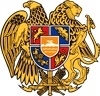 ՀԱՅԱՍՏԱՆԻ ՀԱՆՐԱՊԵՏՈՒԹՅՈՒՆ
ՍՅՈՒՆԻՔԻ ՄԱՐԶ
ԿԱՊԱՆ  ՀԱՄԱՅՆՔԻ  ԱՎԱԳԱՆԻ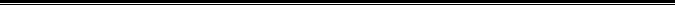 